Основные результаты и перспективы деятельности органов местного самоуправления Инсарского муниципального района по решению вопросов местного значения и обеспечению социально-экономического развития Инсарского муниципального района за 2018 год и их планируемых значениях на 3-летний период1. Общие сведения о муниципальном образовании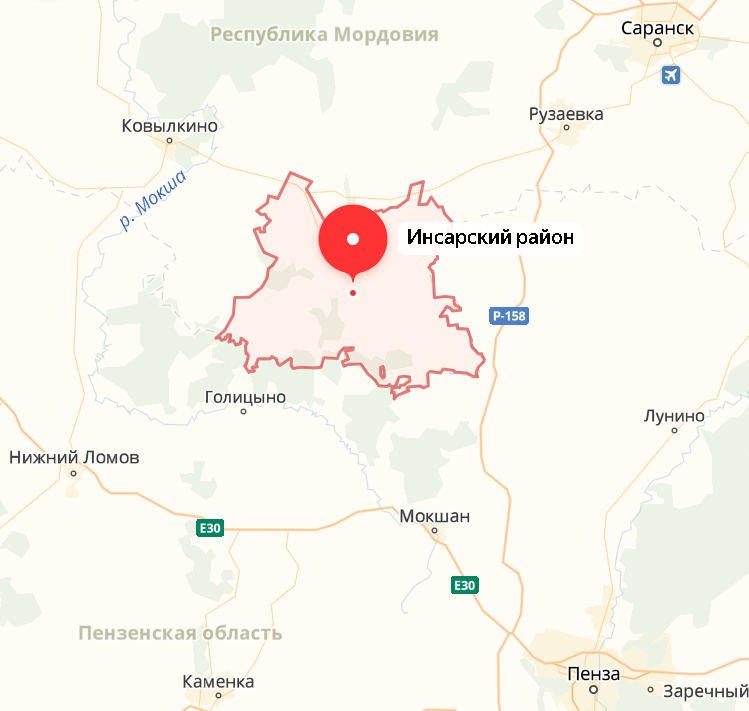 Инсарский муниципальный район образован в 1928 г. Район находится в средней части Мордовии и является самым южным районом, площадь - 968,7 км2, что составляет 3,8%  от общей площади Республики Мордовия. Он граничит с Кадошкинским, Ковылкинским, Рузаевским районами Мордовии, а также с Иссинским, Мокшанским и Нижнеломовским районами Пензенской области. Большая часть района расположена  в лесостепных ландшафтах Приволжской возвышенности. Численность населения района на 01.01.2019 г. составляет 11821 человек (1,51 % от общей численности населения Республики Мордовия). Городское население – 7830 человек (66,2%), сельское население – 3991 человек (33,8%). Таблица 1Динамика численности постоянного населения (на начало года)по Инсарскому муниципальному району, тыс.чел.За период 2016-2018 гг. численность населения Инсарского муниципального района сократилась на 7,7%, при этом численность уменьшилась как городского, так и сельских поселений. Сокращение численности населения связано с низкой рождаемостью и высокой смертностью	В 2018 году в районе родилось 90 человек, умерло – 241, естественная убыль составила   -151 чел.  Таблица 2Показатели естественного движенияпо Инсарскому муниципальному району, чел.На формирование численности населения оказывают влияние миграционные процессы. По итогам 2018 года прибыло в район 215 человек, выбыло – 443, миграционная убыль составила    -228 человек.  Таблица 3Итоги миграции населения по Инсарскому муниципальному району, чел.В области демографии наблюдается естественная убыль населения, которая происходит за счет низкой рождаемости, высокого уровня смертности и миграционной убыли. Снижается доля населения моложе трудоспособного возраста, увеличивается доля граждан старше трудоспособного возраста. В составе Инсарского муниципального района насчитывается 33 населенных пункта, объединенных в 13 сельских поселений и 1 городское  поселение Инсар. Административным центром является город Инсар. В 2018 году 3 сельских поселения – Новлейское, Староверхисское, Яндовищенское, были объединены в новое сельское поселение – Нововерхисское. В 2019 году будет продолжен  процесс преобразования путем объединения (укрупнения) четырех сельских поселений: Шадымо-Рыскинское, Языково-Пятинское, Сиалеевско-Пятинское, Нижневязерское в Сиалеевско-Пятинское сельское поселение.Экономика района сочетает  агропромышленный и промышленный секторы. В структуре материального производства роль промышленного сектора превышает значение агропромышленного комплекса. Промышленным производством и отгрузкой продукции в районе занимаются 4 предприятия различных форм собственности, ими в 2018 г. произведено и отгружено продукции на 2,9 млрд. рублей – это на 13% превышает показатели 2017 года. Следует отметить, что эти цифры превышают республиканские показатели на 2,4%.Основную долю – более 72% в общем объеме отгруженной продукции по району занимает  продукция, произведенная ООО «СЗ «Сармич»,  16,2% - АО «Неон, 10,1% - ООО «Ксенон», 1,5% - МУП Инсарского муниципального района «Энергосервис». «Сыроваренный завод «Сармич» – это не только нынешнее лицо инсарской промышленности, но и ее завтрашний день и будущее. От уровня его работы зависит авторитет района. Всего переработчиками закуплено в 2018 году 54000 тонн молока. Средняя закупочная цена составила 23 рубля за литр без НДС. В 2018 году предприятием произведено 300 тонн масла, 5500 тонн сыра, 16195 тонн сыворотки концентрированной, 915 тонн сливок.В настоящее время на «Сармиче» работают 236 человек. Число рабочих к уровню 2017 года увеличилось на 11 человек. Средняя зарплата на предприятии достигла 36,5 тыс.рублей с ростом к уровню предыдущего года на 9,2%. Особо следует отметить, что рентабельность производственной деятельности увеличилась более чем в три раза к 2017 году. Укрепилось финансовое состояние предприятия. Платежи в бюджеты разных уровней поступают вовремя, задолженности по уплате налогов нет.Слава об Инсарских сырах перешагнула границы Мордовии. Продукция становилась лауреатом проводимых в России и Мордовии различных выставок. Во Всероссийском мероприятии «Золотая осень» несколько сыров «Сармича» стали дипломантами конкурса «За производство высококачественной пищевой продукции». Сыры «Тильзитер» и «Монарх» со вкусом и ароматом кофе стали дипломантами выставки «Лучшие товары России» 2018 года. На сегодняшний день в ассортименте производимой в Инсаре продукции 20 видов сыров, 5 видов масла. Все это реализуется во многих регионах России.На предприятии продолжается модернизация производства, его техническое перевооружение. В 2018 году усовершенствован процесс фасовки масла, установлено дополнительное оборудование на формовочной колонне компании «Техникар». Разработки специалистов позволили увеличить выпуск фасованного сыра с 60 до 90 процентов, сокращено время обсушки сырья, снижены потери продукции.В планах 2019 года намечается переход на новую систему сертификации, что позволит более детально проработать систему мероприятий по повышению качества продукции по технологической цепочке, привести ее в соответствие с требованиями торговых сетей. В настоящее время ведется работа по осуществлению нового проекта автоматизации производственной программы, что позволит избежать ошибок при маркировке продукции. Будет начата работа по внедрению новой технологии для полутвердых сыров для обсушки, что позволит снизить потери и повысить качество продукции.Предприятие АО «Неон» произведено продукции в объеме 475 млн. рублей с ростом к уровню 2017 года на 28%. В последние годы на предприятии технологический процесс все больше перестраивается под выпуск продукции вагоностроения, сотрудничества с «Рузхиммашем». Таких изделий выпускается в объеме 483 млн.рубля. На «Неоне» в настоящее время работает 171 человек, что на 4 человека больше уровня 2017 года. Средняя зарплата на предприятии составляет сейчас 22000 рублей. Предприятие на 100% обеспечено заказами на текущий год. Львиную долю продукции по-прежнему будет занимать комплектация для вагонов-цистерн, вагонов хоппров для перевозки зерна, полувагонов и другой важной продукции порядка 20 наименований. В 2019 году планируется освоение новых видов комплектации. Перспективы у предприятия впереди неплохие. Но сдерживающим моментом является дефицит кадров. ООО «Ксенон» в 2018 году реализовано  продукции на сумму почти 300 млн.рублей. Это на 80 млн.рублей меньше, чем было в 2017 году. Причин тому много: общее состояние экономики, сильная конкуренция на рынке светотехнической продукции. На территории ООО «Ксенон» сохранена Лентоткацкая фабрика, где трудятся 90 человек. Объемы производства у предприятия стабильные – выпускается продукции на сумму 150 миллионов рублей. Это предприятие находится как бы в тени основного производства. Но оно также играет определенную роль в районной промышленности. А вдвоем с «Ксеноном» оба предприятия претендуют на роль градообразующего. В общей сложности здесь трудятся 400 человек.ООО «Ксенон» будет увеличивать производство светильников для промышленного, тепличного, уличного и общественного освещения. Среди них десятки модификаций современных светильников, в том числе серия ультрафиолетовых бактерицидных облучателей под торговым названием «Фотон». В стадии подготовки производства находятся несколько новых серий светодиодных светильников. В этом принимают участие турецкие и российские компании.Предприятие продолжило принимать участие в ежегодных светотехнических выставках, проводимых в Москве и других регионах. Делегация завода «Ксенон» выезжала в прошедшем году на крупную международную выставку в Гонконг. Посещение этой светотехнической ярмарки стало полезным для Инсарских производственников. После возвращения домой специалистами ООО «Ксенон» были разработаны мероприятия по дальнейшему внедрению новых видов изделий. География сбыта продукции инсарских светотехников достаточно обширна. Самыми крупными потребителями являются компании «ЭТМ», «Русский свет», «Минимакс».Заметную роль в экономической жизни Инсарского района играет ООО «Мордовские пенькозаводы». Это предприятие и в России считается уникальным. Оно занимается выращиванием и переработкой конопли. Здесь трудится 50 человек. Объемы производства и переработки технической культуры на ООО «Мордовские пенькозаводы» из года в год растут. В настоящее время предприятие работает в две смены, коллективу хватит для переработки тресты до следующего сезона. В прошлом году переработчиками получено более 300 тонн семян конопли, переработано более 500 тонн тресты. На предприятии введена новая производственная линия по переработке тресты, которая позволит ежегодно выпускать до 1500 тонн пеньковолокна. В 2018 году выпущено продукции на сумму около 50 миллионов рублей. А в перспективе ставится задача изготавливать до 2000 тонн готовой продукции. И это по силам коллективу, который каждый год принимает меры для укрепления материальной базы предприятия. В прошлом году инвестировано в производство и покупку техники более 40 миллионов рублей. Количество площадей под коноплю увеличилось еще на 100 гектаров. Причем, предприятие единственное в Мордовии оформляет землю в собственность. ООО «Мордовские пенькозаводы» стало лидером в России по переработке конопли. У него самые приличные объемы в этом направлении. Кроме того, пенькоделы осваивают новые технологии выращивания конопли и переработки тресты. Сельское хозяйство – вторая по значимости  отрасль материального производства района, которая демонстрирует устойчивую, качественную, положительную динамику. Успехи в агропромышленном комплексе складываются из достижений предприятий, его составляющих. В отрасли сельскохозяйственного производства района заняты 7 сельскохозяйственных предприятий различных форм собственности, успешно функционируют 17 крестьянских (фермерских) хозяйства.Агропромышленный сектор специализируется на производстве зерна, пеньковолокна, мяса и молока. Выручка от реализации сельскохозяйственной продукции за 2018 г. в составила  1042,1 млн.руб. из нее по отрасли «растениеводство» - 493,1 млн.рублей, «животноводство» - 549,0 млн.рублей.В растениеводстве ведущая роль принадлежит зерновому хозяйству. За 2018 год валовой сбор зерна по району составил 48,0 тыс.тонн при урожайности 28,1 ц/га, получено 6 тыс. тонн зерна культуры при урожайности 39 ц/га. В области растениеводства лучших результатов добились ООО «МолАгро», получившие по 38 ц/г, ИП «Ларькова» – 36 ц/га, ЗАО «Мордовский бекон» – 30 ц/г. Ответственные задачи перед растениеводами района стоят в нынешнем году. Нам предстоит увеличить объемы обработки пашни. На 4000 га должны возрасти посевные площади. Больше будет посеяно кормовых и масличных культур, 2000 га займет горох. 8632 га займут яровые культуры (без кукурузы), кукуруза на зерно 1500 га, кукуруза на силос 1700 га.Чтобы поднять на более высокий уровень работу с семенами, в районе намечается строительство семяочистительного комплекса в ООО «Пикаев» на 30000 тонн. Мощность переработки семян – 100 тонн в час. Первая очередь важного сельскохозяйственного объекта должна быть сдана уже в 2019 году.За 2018 год сельскохозяйственными предприятиями и крестьянско-фермерскими хозяйствами произведено мяса скота и птицы  659 тонн с ростом к предыдущему году в 1,7 раз, 1984,5 тонн молока с ростом к предыдущему году в 3%. Получено по 7534 кг молока от коровы. Реализовано молока на 1000 тонн больше, чем в 2017 году. Больше других хозяйств надоили молока группа компаний «Пикаев О.В.»  – 9000 тонн, ООО «Верхисское» – 7400 тонн, ООО «Нива» – 1600 тонн. По продуктивности коров лучшие результаты имеют ООО «Пикаев» — более 10000 кг молока от коровы, ООО «Верхисское» – 9200 кг, ООО «Нива» – 5000 кг.В 2018 году сдан в эксплуатацию свиноводческий комплекс с оборотом 100000 свиней в год возле села Засечная Слобода. Работа этого объекта позволит району получить до 14000 тонн мяса в год, в 20 раз увеличить реализацию мяса. В строительство комплекса инвестировано 1,5 млрд.рублей.Стоит отметить, что уже к концу 2019 года предприятие МПЦ-4 должно реализовать 3000 тонн мяса. На свиноводческом комплексе будет трудоустроено 78 человек.Для района особенно важно развивать молочное животноводство. Это производство имеет ряд преимуществ. Важный объект уже возводится возле села Казеевки. Здесь будут размещены 1200 коров. К концу 2019 года комплекс будет сдан в эксплуатацию. Стоимость этого объекта 1,5 млрд. рублей. Для ООО «МолАгро» это будет главный объект. В конце 2019 года здесь будут размещены 200 нетелей, предварительно датского скота.Инженерная инфраструктура Инсарского муниципального района достаточно развита и представлена системой водоснабжения, газификации, электрификации и сетью автомобильных дорог.Система образования включает в себя:4 дошкольные образовательные организации: МБДОУ «Инсарский детский сад «Золотой ключик» комбинированного вида»,  МБДОУ «Инсарский детский сад «Светлячок» комбинированного вида», МБДОУ «Инсарский детский сад «Солнышко», МБДОО «Нововерхиссенский детский сад «Ручеёк»).7 общеобразовательных средних школ (2 городские и 5 сельских):  МБОУ «Инсарская средняя общеобразовательная школа №1», МБОУ «Инсарская средняя общеобразовательная школа №2», МБОУ «Кочетовская средняя общеобразовательная школа», МБОУ «Мордовско-Паевская средняя общеобразовательная школа», МБОУ«Нововерхиссенская средняя общеобразовательная школа», МБОУ «Русско-Паёвская средняя общеобразовательная школа», МБОУ  «Сиалеевско-Пятинская средняя общеобразовательная школа».3 учреждения дополнительного образования:  МБУДО «Инсарский районный Дом творчества», МБУДО «Инсарская районная школа искусств»,  МБУДО «Инсарская районная спортивная школа».Система здравоохранения включает в себя: ГБУЗ «Инсарская районная больница»; 19 ФАПов; Поликлиника на 250 посещений в смену;Дневной стационар при поликлиники на 35 коек: 25 терапевтических, 10 неврологических;Стационар на дому на 10 коек;Круглосуточный стационар на 40 коек: 22 терапевтических, 3 педиатрических, 10 хирургических, 5 неврологических;Отделение скорой помощи;Кабинет переливания крови.Действует программа «Электронная регистратура», которая позволяет вести запись населения на прием к врачам через «Интернет».Отделение скорой медицинской помощи подключено к единой диспетчерской службе скорой медицинской помощи, что позволило оптимизировать маршрутизацию больных и сократить время доезда скорой до пациента. В 2018 году поступили две новые машины скорой помощи, что повышает мобильность этой службы.В 2019 году продолжится реализация приоритетного национального проекта «ЗДОРОВЬЕ», работа по развитию и укреплению материально-технической базы здравоохранения, по профилактике абортов и увеличению рождаемости, по снижению заболеваемости и смертности населения, по повышению профессионального уровня и квалификации специалистов, по информатизации ЛПУ.На сегодняшний день в Инсарском муниципальном районе накоплен значительный культурный потенциал: объекты культурного наследия, традиционные духовные ценности, стабильно работающая сеть учреждений культуры и искусства.Сеть учреждений культуры Инсарского муниципального района     представлена двумя юридическими лицами: 1. муниципальное бюджетное учреждений культуры «Дом культуры  Инсарского муниципального района», в который входят  17 структурных  подразделений  в виде  сельских Домов культуры (клубов)  и 1 городской  клуб «Витязь»;2. муниципальное бюджетное учреждение культуры «Центральная библиотека   Инсарского муниципального района», в который входят 16 сельских библиотек в виде структурных подразделений.Инсарский район считается в Мордовии одним из самых спортивных. На территории работают: стадион «Старт» и современное футбольное поле с искусственным покрытием, Ледовый дворец, во всех школах функционируют спортивные залы. Распоряжением администрации Инсарского муниципального района от 25.07.2017 г. №14-р утвержден перечень муниципальных программ Инсарского муниципального района Республики Мордовия, планируемых к реализации с 1 января 2018 года. Перечень включал в себя 23 муниципальные программы:Муниципальная программа «Развитие сельского хозяйства и регулирование рынков сельскохозяйственной продукции, сырья и продовольствия в Инсарском муниципальном районе на 2016 - 2020 годы»Муниципальная программа «Устойчивое развитие сельских территорий в Инсарском муниципальном районе на 2016-2020 гг.»Муниципальная программа «Развитие информационных технологий и формирование информационного общества в Инсарском муниципальном районе на 2016 - 2020 годы»Муниципальная программа «Гармонизация межнациональных и межконфессиональных отношений в Инсарском муниципальном районе на 2014-2020 годы»Муниципальная программа комплексного социально-экономического развития Инсарского муниципального района РМ  на 2015-2020 гг.Муниципальная программа «Развитие и поддержка малого и среднего предпринимательства в Инсарском муниципальном районе на 2018-2022 гг.»Муниципальная программа «Повышение эффективности управления муниципальными финансами в Инсарском муниципальном районе до 2022 г.»Муниципальная программа «Патриотическое воспитание граждан на территории Инсарского муниципального района на 2018-2022 гг.»Муниципальная программа «Развитие муниципальной службы в Инсарском муниципальном районе  Республики Мордовия на 2017-2020 гг.»Муниципальная программа «Повышение качества государственных и муниципальных услуг в Инсарском муниципальном районе на 2016-2020 гг.»Муниципальная программа «Развитие образования в Инсарском муниципальном районе на 2016-2020 годы»Муниципальная программа «Энергосбережение  и повышение энергетической эффективности на территории Инсарского муниципального района на 2016-2019 годы»Муниципальная программа «Охрана общественного порядка  и профилактике правонарушений в Инсарском муниципальном районе на 2016-2020 годы»Муниципальная программа «Развитие дорожного хозяйства и транспортной инфраструктуры в Инсарском муниципальном районе на 2016-2020 гг.»Муниципальная программа «Обеспечение жильем молодых семей в Инсарском муниципальном районе на 2016 – 2020 гг.»Муниципальная программа «Управление муниципальным имуществом и земельными ресурсами в Инсарском муниципальном районе на 2016-2020 гг.»Муниципальная программа «Развитие физической культуры и спорта в Инсарском муниципальном районе на 2016-2020 гг.»Муниципальная программа «Организация отдыха детей в каникулярное время в Инсарском муниципальном районе на 2016-2020 гг.»Муниципальная программа «Развитие культуры и туризма в Инсарском муниципальном районе на 2016-2020 гг.»Муниципальная программа  «Противодействие и профилактика коррупции в Инсарском муниципальном районе на 2016-2020 годы»Программа оздоровления  муниципальных  финансов Инсарского муниципального района и муниципальных финансов сельских поселений Инсарского муниципального района на 2017 – 2020 годы (план мероприятий по оздоровлению муниципальных финансов Инсарского муниципального района)Муниципальная программа «Профилактика терроризма и экстремизма на территории   Инсарского  муниципального  района  на 2017-2020 годы»Муниципальная программа «Развитие и обеспечение эффективности деятельности администрации Инсарского муниципального района на 2018-2020 гг.»Основными целями программ является повышение благосостояния жителей Инсарского муниципального района, обеспечение комплексности решения проблем экономического и социального развития, проведения активной инновационной и инвестиционной политики, увеличение доходов бюджета и рациональное их расходование. Ввод жилья в 2018 году составил 3698 кв.м. (тем роста 102% к уровню 2017 года), фактически введено в эксплуатацию 45 жилых домов. Из них 4 жилых дома общей площадью 395,5 кв.м. построено по Федеральной программе «Устойчивое развитие сельских территорий Республики Мордовия на 2014-2017 годы и на период до 2020 года», 41 жилой дом построен и реконструирован гражданами района за счет собственных средств.Основная цель доклада – анализ динамики достигнутых в 2018 году показателей  по разделам: «Экономическое развитие»,  «Дошкольное образование»,  «Общее и дополнительное образование», «Культура»,  «Физическая культура и спорт», «Жилищное строительство и обеспечение граждан жильем», «Жилищно-коммунальное хозяйство», «Организация муниципального управления», «Энергосбережение и повышение энергетической эффективности», «Проведение независимой оценки качества условий оказания услуг организациями в сферах культуры, охраны здоровья, образования и социального обслуживания», краткий анализ факторов и причин, повлиявших на рост  или снижение показателей. 2. Экономическое развитиеВажным показателем, отражающим роль малого и среднего предпринимательства в экономике  Инсарского муниципального района,  является величина налогового вклада. Ежегодно растет объем налоговых поступлений в местный бюджет от деятельности малого бизнеса. В 2018 году поступило в бюджет от деятельности субъектов малого и среднего предпринимательства:налог на вмененный доход в сумме – 804,8 тыс.руб.;земельный налог в сумме в сумме – 1,4 млн. руб. (30,6% от общего объема);налог на доходы физических лиц в сумме – 18,4  млн.руб. (20% от общего объема);аренда нежилого помещения – 593,4 тыс.руб.;аренда земли – 220 тыс.руб.Оборот малого бизнеса в 2018 году увеличился почти в 2 раза и составил 1 млрд. 146 млн.руб. в связи с приходом на рынок сетевых магазинов. Предпринимательство играет важную роль в экономике района, вовлекая свободные трудовые ресурсы в различные виды предпринимательской деятельности и создавая условия для дальнейшего развития экономики района. По видам экономической деятельности малый бизнес охватывает многие отрасли, он наиболее распространен в торговле.По итогам 2018 года в Инсарском муниципальном районе число субъектов малого и среднего предпринимательства увеличилось по сравнению с 2017 годом (169 ед.) и составило – 205 ед. (121,3%). Количество микропредприятий в 2018 году увеличилось и составило 30 ед.  (в 2017 г. – 25 ед.)Количество малых предприятий в 2018 году увеличилось и составило 11 ед. (2017 г. – 10 ед.)Число средних предприятий в 2018 году уменьшилось на 1 ед. и составило 2 ед. Данные изменения обусловлены сменой категории субъектов малого и среднего предпринимательства.Число индивидуальных предпринимателей в 2018 году увеличилось и составило – 162 ед. (в 2017 г. – 131 ед.).Количество крестьянских (фермерских) хозяйств по сравнению с 2017 г. в 2018 г. увеличилось на 1 хозяйство (ИП КФХ Барабанова З.И.) и составило 17 ед.На период 2019-2021 гг. по Инсаркому муниципальному району планируется увеличение числа субъектов малого и среднего предпринимательства за счет появления новых крестьянско-фермерских хозяйств и индивидуальных предпринимателей. В 2018 году открыто 5 объектов потребительского рынка. Имеется тенденция к открытию магазинов смешанного ассортимента, которые обеспечивают население товарами первой необходимости. В г. Инсар  открылись магазины федеральных торговых сетей (магазин АО «Тандер» («Магнит-Косметик»),  ООО «Агроторг» («Пятерочка»), Продукты «Ермолино»), магазины индивидуальных предпринимателей ИП Башмакова Т.И. (магазин «Алешкины сладости»), магазин разливного пива. Также на территории г. Инсар поставлен автомат разливного молока «Крутенькое», открыта еще одна парикмахерская и ателье по ремонту и пошиву обуви.В результате реконструкции здания Сбербанка открыты новые торговые площади, где разместились магазины, как федеральных и республиканских торговых сетей, так и индивидуальных предпринимателей, парикмахерская, ногтевой салон, нотариус и т.д.Таким образом, на потребительском рынке Инсарского муниципального района по состоянию на 1 января 2019 г.  устойчивую работу (в связи с уточнением) обеспечивают 103 магазина различной формы собственности, из них продовольственных - 33 (32%), непродовольственных магазинов  - 33 (32%), смешанных - 37 (36%); 8 предприятий общественного питания; 26 предприятий и предпринимателей, оказывающих бытовые услуги населению района.Обеспеченность населения района площадью торговых объектов на 1 января 2019 г. составила 546,2 кв.м. на 1 тыс. чел. (при нормативе – 471,12 кв.м.) – уровень обеспеченности составляет 116%.Торговая площадь предприятий торговли за 2018 год увеличилась на 777 кв. м. (6464 кв.м).В объектах потребительского рынка на территории Инсарского муниципального района установлено 42 post-терминала по обслуживанию потребителей с применением банковских карт - доступность оплаты банковскими картами на 01.01.2019 г. составила 32%.Торговая сеть потребительской кооперации района представлена 15 магазинами, в основном магазины имеют смешанный ассортимент товаров. Товарооборот в 2018 году снизился более чем на 30% и составил 33369 тысяч рублей. Инсарское потребительское общество в данный момент находится в стадии банкротства. В 2018 году закрыты 7 магазинов. На 01.01.2019 г. в  селах района расположено 10 магазинов потребительской кооперации, 5 магазинов расположены в городе Инсар. В отдаленные населенные пункты района организована выездная торговля, функционируют 3 автолавки. Для снятия социальной напряженности и стабилизации розничных цен на социально значимые продовольственные товары на территории района в течение 2018 года организовывались ярмарки: Универсальная ярмарка выходного дня на 144 торговых места. Организовано 52 ярмарки.Универсальная еженедельная ярмарка на 55 торговых мест. Организовано 261 ярмарка.Специализированная ярмарка по продаже в основном продовольственных товаров на 5 торговых мест. Организовано 4 ярмарки.Услуги общественного питания на территории района оказывают 8 предприятий, из них 1 кафе, 1 бар и 4 столовых. Общее количество посадочных мест на предприятиях общественного питания в 2018 г. – 560 ед., в том числе на предприятиях общедоступной сети – 258 ед. В целом индустрия питания имеет стабильный потенциал, что в перспективе может обеспечить высокие темпы прироста оборота общественного питания.Сфера услуг призвана удовлетворять потребности населения и создавать комфортные условия для труда и отдыха. Спрос на услуги, особенно бытовые, по мере насыщения рынка товарами и роста доходов населения, неуклонно возрастает. На рынке бытовых услуг Инсарского муниципального района доминируют представители малого и среднего бизнеса, индивидуальные предприниматели, которые освоили практически все виды бытовых услуг: парикмахерские, фотоуслуги, ремонт обуви, ремонт и пошив одежды, столярные работы, техническое обслуживание автомобилей, ритуальные услуги.В развитии данной отрасли остается ряд проблем, требующих решения: неравномерность размещения организаций бытового обслуживания, слабое развитие материально-технической базы, ограниченность ассортимента бытовых услуг во всех населенных пунктах района (за исключением районного центра). Во многом это объясняется низкой рентабельностью и платежеспособностью потребителей бытовых услуг на селе.Администрация Инсарского муниципального района в течение 2018 года активно оказывала информационную и консультационную поддержку как начинающим, так и действующим субъектам малого и среднего предпринимательства. Актуальная информация размещалась в Информационном бюллетене Инсарского муниципального района и на официальном сайте Инсарского муниципального района в разделе «Малое и среднее предпринимательство Инсарского муниципального района».В целях поддержки  эффективного  развития бизнеса на муниципальном уровне на базе МФЦ Инсарского муниципального района организовано информирование субъектов предпринимательства о   существующих видах и формах поддержки по вопросам, касающимся  земельных и имущественных отношений  (оформления земли и объектов недвижимости в аренду и в собственность), строительства,  лицензирования деятельности,  состояния рынка труда  в районе. В МФЦ размещены информационные материалы кредитных организаций района  об условиях предоставления заемного финансирования.В соответствии Законом Республики Мордовия от 29 июня 2015 года  №50-З «Об оценке регулирующего воздействия проектов муниципальных нормативных правовых актов и экспертизе муниципальных нормативных правовых актов, затрагивающих вопросы осуществления предпринимательской и инвестиционной деятельности», постановлением администрации Инсарского муниципального района от 7 сентября 2016 года № 503  «Об оценке регулирующего воздействия проектов и экспертизе муниципальных нормативных правовых актов, затрагивающих вопросы осуществления предпринимательской и инвестиционной деятельности» ежегодно утверждается план проведения и проводится экспертиза нормативных правовых актов органов местного самоуправления Инсарского муниципального  района, затрагивающих вопросы осуществления  предпринимательской и инвестиционной деятельности.В настоящее время в районе реализуется Муниципальная программа развития и поддержки малого и среднего предпринимательства в Инсарском муниципальном районе на 2018-2022 годы», утвержденная постановлением администрации Инсаркого муниципального района от 26.12.2017 г. №539. Финансовая помощь предусмотрена прежде всего субъектам малого и среднего предпринимательства, занятым в реальном секторе экономики, не имеющим задолженности по налогам и сборам в бюджеты всех уровней, расширяющим сферу своей деятельности, создающим рабочие места, обеспечивающим рост заработной платы. По итогам 2018 года обращений не поступило.Активная работа ведется по содействию развитию конкуренции Инсарского муниципального района. В целях координации деятельности по вопросам внедрения на территории Инсарского муниципального района Стандарта развития конкуренции в субъектах  РФ, а как же в целях обеспечения реализации системного подхода к деятельности по содействию развитию конкуренции в районе, создана рабочая группа по развитию конкуренции в Инсарском муниципальном районе (постановление администрации Инсаркого муниципального района от 11.11.2016 г. №623).                                                Определен перечень приоритетных и социально-значимых рынков района, а также разработан и утвержден план мероприятий («дорожная карта») по содействию развитию конкуренции Инсарского муниципального района (постановление администрации Инсаркого муниципального района от 01.02.2017 г. №32). Определен список экспертов по содействию в проведении мониторинга состояния конкурентной среды, разработана анкета для потребителей товаров и услуг, разработана и утверждена Инвестиционная стратегия Инсарского муниципального района Республики Мордовия до 2022 года (постановление от 01.02.2017 г. №33). Реализация Инвестиционной стратегии позволит поднять уровень благосостояния населения, выровнять уровень инвестирования в приоритетные направления экономики, а также повысить степень интенсивности использования инновационных технологий в приоритетной отрасли экономики - сельском хозяйстве, а также продукции и услугах, производимых этой отраслью. Вся эта информация размещена на официальном сайте администрации Инсарского муниципального района в разделе «Развитие конкуренции».                                                       Доля среднесписочной численности работников (без внешних совместителей) малых и средних предприятий в среднесписочной численности работников (без внешних совместителей) всех предприятий и организаций ежегодно растет и по итогам 2018 года составила – 37,9%. В малых и средних предприятиях трудятся 1257 человек. В результате открытия новых магазинов 2018 году создано 15 новых рабочих мест, в связи с началом нового строительства животноводческого комплекса на 1200 голов коров в с. Казеевка создано 51 рабочее место, в результате ввода в эксплуатацию свиноводческого комплекса на 4800 голов свиноматок ООО «Мордовский племенной центр» создано 19 рабочих мест.На период 2019-2021 гг. по Инсарскому муниципальному району планируется дальнейшее увеличение доли среднесписочной численности работников (без внешних совместителей) малых и средних предприятий в среднесписочной численности работников (без внешних совместителей) всех предприятий и организаций до 38,8% за счет образования новых субъектов малого и среднего  предпринимательства, открытия новых магазинов и т.д.В условиях кризиса высокий уровень развития малого и среднего бизнеса способствует повышению занятости населения. Создавая новые рабочие места, представители  предпринимательства  снижают  напряженность на рынке труда, повышают материальное благосостояние населения района, особенно в производственном сегменте экономики.  В г.Инсар есть одно небольшое производство, инициативу создания которого проявили туляки – ИП «Савельева». Оно занято производством ячеек для яиц. Здесь работают 15 человек. Ежемесячно этот небольшой коллектив выпускает продукции на 1,5 миллиона рублейНа территории Инсарского муниципального района есть все предпосылки для дальнейшего развития малого и среднего предпринимательства (наличие трудовых ресурсов, объемы платных услуг, платежеспособность населения, наличие инфраструктуры поддержки малого и среднего предпринимательства).В расчете на 10 тыс. человек населения  приходится  171 единицы субъектов малого и среднего предпринимательства. В планируемом периоде 2019-2021 годах этот показатель  будет расти. По итогам 2018 года объем инвестиций в основной капитал (за исключением бюджетных средств) в расчете на 1 человека составил 64328,0 рублей (в 2017 г. – 6083,6 руб.). Значительный рост обусловлен строительством свиноводческого комплекса на 4800 свиноматок возле села Засечная Слобода. На плановый период 2019-2021 годов прогноз инвестиций в основной капитал (за исключением бюджетных средств) в расчете на 1 человека составит в 2019 г. – 878,4 рублей, на последующие годы планируется: в 2020 г. – 940,1 руб., в 2021 г. – 993,7  руб. Снижение объема инвестиций связано с отсутствием на сегодня  крупных перспективных проектов.В 2018 году доля площади земельных участков, являющихся объектами налогообложения земельным налогом, в общей площади территории Инсарского муниципального района составила 91%,  остальная доля 9%  приходится на земельные участки, предоставленные в аренду. На планируемый период 2019-2021 годов доля площади земельных участков, являющихся объектами налогообложения земельным налогом, в общей площади территории Инсарского муниципального района планируется соответственно  в 2019 г. на уровне 92%, в 2020 г. – 93%, в 2021 г. – 94%.По итогам  2018 года доля прибыльных сельскохозяйственных организаций, в общем их числе составила 71,4%. Из 7  сельхозпредприятий района  5 имеют прибыль от деятельности по животноводству и растениеводству в сумме 75658,0 тыс. рублей. В том числе ООО «Мордовские пенькозаводы» прибыль составила 9158,0 тыс. рублей, рентабельность производства – 31,4%, ООО «Верхисское» - 49357,0 тыс. рублей, рентабельность – 25,4 %, ООО «Заря» - 1536,0 тыс. рублей, рентабельность – 11,1 %, ООО «Нива» - 6086 тыс. рублей, рентабельность 10,9 % и ООО «Пикаев» - 9521,0 тыс. рублей, рентабельность – 4,9 %. 2 сельхозпредприятия района по итогам работы за 2018 год имеют убытки от деятельности - ООО «Молагро» - 44815 тыс. рублей и ООО «Челмайданское» - 2332,0 тыс. рублей. Причина убыточности ООО «Молагро» за 2018 год, так как хозяйство находится в начальной стадии развития, собственные денежные средства вкладываются в инвестиционные проекты по строительству молочного комплекса на 1200 голов КРС, а также на восстановление и рекультивацию земельных участков. В ООО «Челмайданское» убытки производства получены в связи с низкой урожайностью зерновых культур, снижением надоев молока, а также вложением в инвестиции собственных денежных средств.На период 2018-2020 годы  доля прибыльных сельскохозяйственных организаций, в общем их числе планируется в размере 100%.На начало 2018 года протяженность автомобильных дорог местного значения с твердым покрытием составило - 87,0 км, 214,0 км - грунтовые дороги. В 2018 году в Инсарском муниципальном районе построены автомобильные дороги в с. Сиалеевская Пятина по ул. Пролетарская, ул. Коммунистическая общей протяженностью 0,480 км. В городском поселении Инсар, Инсарского муниципального района, проведен ремонт автомобильной дороги по ул. Пролетарская протяженностью - 1,674 км. Ремонт участков автомобильных дорог по ул. Ленина, ул. Бибишева протяженностью - 1,1776 км. Так же проводился ямочный ремонт автомобильных дорог общей площадью 280,0 кв.м.В 2019 году в городском поселении Инсар, Инсарского муниципального района, Республики Мордовия планируется провести ремонт автомобильных дорог по ул. Семашко и ул. Фролова, ул. Антропова от ул. Коммунистическая до ул. Советская протяженностью - 0,800 км. Так же планируется провести ямочный ремонт автомобильных дорог общей площадью 250,0 кв.м.К 2021 году за счет строительства (реконструкции) и капитального ремонта автомобильных дорог местного значения доля протяженности автомобильных дорог общего пользования местного значения, не отвечающих нормативным требованиям, в общей протяженности автомобильных дорог общего пользования местного значения планируется снизить до 65,0%.Доля населения, проживающего в населенных пунктах, не имеющих регулярного автобусного и (или) железнодорожного сообщения с административным центром, в общей численности населения Инсарского муниципального района в 2018 году осталась на уровне 2017 года – 0,18%.Транспортно-пассажирскими перевозками на территории Инсарского района занимается АО «Кадошкинское автотранспортное предприятие». Практически все населенные пункты охвачены автобусным сообщением. С населенными пунктами, в которых не организована перевозка пассажиров работает круглосуточная служба такси.На плановый период 2019-2021 годы доля населения, не охваченного регулярным транспортным сообщением, останется на уровне – 0,18%.Повышение качества жизни населения - основная цель муниципальной деятельности.Среднемесячная номинальная начисленная заработная плата работников крупных и средних предприятий и некоммерческих организаций Инсарского муниципального района составила в 2016 году 16791,5 руб.  в 2017 году – 18705,4 руб. с темпом роста 111,4%,  в 2018 году – 21979,2 руб. с темпом роста 117,51%.  На плановый период  2019-2021 годы намечен ежегодный рост среднемесячной зарплаты, в 2019 году планируется довести до 23833 руб., в 2020 году – до 26001,8 руб., в 2021 году – до 28835,9 руб.Таблица 4Отмечен ежегодный рост среднемесячной номинальной заработной платы работников бюджетных учреждений Инсарского муниципального района.В соответствии с Указом Президента Российской Федерации от 7 мая 2012 г. №597 «О мероприятиях по реализации государственной социальной политики» в районе наблюдается положительная динамика роста заработной платы работников бюджетных учреждений Инсарского муниципального района.В 2018 году среднемесячная номинальная начисленная заработная плата работников в муниципальных дошкольных образовательных учреждениях составила 16204,8 руб., что в сравнении с 2017 годом выше на 13% (14321,8 руб.).Средняя заработная плата в муниципальных общеобразовательных учреждениях в 2018 году составила 21280,4 рублей, что в сравнении с 2017 годом выше на 9,8% (19372,6 руб.).Средняя заработная плата учителей в муниципальных общеобразовательных учреждениях в 2018 году составила 24270,3 рублей, что в сравнении с 2017  годом немного выше (24241,4 руб.).   Таблица  5С 2019 по 2021 годы будет наблюдаться положительная динамика роста заработной платы всех категорий педагогических работников.Среднемесячная номинальная начисленная заработная плата  работников муниципальных учреждений культуры и искусства  в 2016 году составила  15848,2 руб., в 2017 году – 16770,1 руб.  с темпом роста к 2016 году 105,8%, в 2018 году – 25159,1 руб. с темпом роста 150,0%. На период 2019-2021 годы планируется дальнейший рост зарплаты, к 2021 году до 27866,5 руб. с темпом роста 110,7% к уровню 2018 года. Среднемесячная номинальная начисленная заработная плата  работников муниципальных учреждений физической культуры и спорта в 2016 году составила  13972,9 руб., в 2017 году – 14489,6 руб.  с темпом роста к 2016 году 103,7%, в 2018 году – 19625 руб. с темпом роста 135,4%. На период 2019-2021 годы планируется дальнейший рост зарплаты, к 2021 году до 21413,3 руб. с темпом роста 109% к уровню 2018 года. 3. Дошкольное образованиеВажнейшей составляющей будущих достижений района рассматривается качественное образование, первой ступенью, которой является дошкольное образование.В настоящее время в Инсарском муниципальном районе функционируют 4 дошкольные образовательные организации на 345 мест, которые посещают 432 ребенка дошкольного возраста от 1,5 до 7 лет,   из них 81 ребёнок раннего возраста  от 1,5 до 3 лет и 52 ребёнка от 1 года до полутора лет посещают группы кратковременного пребывания по присмотру и уходу. Функционируют на базе 4 сельских общеобразовательных учреждений  группы кратковременного пребывания с охватом 19 детей.На 01.04.2019 г.  на учёте для  получения места в детском саду зарегистрировано 16 детей. Все они будут зачислены в дошкольные учреждения согласно заявлениям родителей по достижению возраста 1 год. Стоящих на учете для определения в детские сады детей в возрасте от 3 до 7 лет в электронной очереди не зарегистрировано. Всего детей в возрасте от 1 до 7 лет в районе по статистическим данным – 798.  Все дошкольные образовательные учреждения находятся в удовлетворительном состоянии.Педагогическую деятельность осуществляют 48 педагогов, в том числе 9 специалистов:  3 логопеда, 2 инструктора по физической культуре, 4 музыкальных руководителя.  Высшее образование имеет 34 педагога (70%),  35 (72,9%) педагогов имеют высшую и первую  квалификационные категории.  В дошкольных образовательных учреждениях установлен порядок предоставления (Федеральный уровень) компенсации родительской платы за содержание ребёнка: на первого ребёнка – 20%, на второго – 50%, на третьего и последующих – 70%.По результатам социологического опроса качеством дошкольного образования детей удовлетворены 95,5 % населения. В 2018 г. воспитатель МБДОУ «Инсарский детский сад «Золотой ключик» комбинированного вида» Соколова Ольга Юрьевна  стала обладателем  премии  Главы Республики Мордовия в сумме 50 000 рублей. Костина Галина Васильевна, воспитатель МБДОУ «Инсарский детский сад «Золотой ключик» комбинированного вида» стала победителем районного конкурса профессионального мастерства  «Воспитатель года» и  вошла в десятку сильнейших педагогов на республиканском конкурсе педагогического мастерства «Воспитатель года Республики Мордовия -2018».Дети дошкольного возраста стали активными участниками Всероссийского Фестиваля ГТО «Первые шаги» среди воспитанников дошкольных образовательных организаций.   Из 41 участника золотой значок  ГТО получили 22 ребёнка, серебряный значок ГТО – 9 детей, обладателями бронзового значка  ГТО стали  10 дошкольников. В истекшем году трое детей  дошкольного возраста впервые приняли участие в VII  муниципальном конкурсе технического творчества в номинации «Машиностроение» и стали призёрами в номинации «Удачный дебют».Дошкольные образовательные  организации района являются региональной экспериментальной площадкой по апробации инновационной педагогической методики «Ранняя профориентация: технология и работа с детьми дошкольного возраста. В августе 2018 года  на республиканском форуме «Образование для всех» подведены итоги I этапа инновационной деятельности.В  2018 году на приобретение игрушек и игрового материала, оргтехники, методической литературы выделены бюджетные  средства на сумму 193 100 рублей. В МБДОО «Нововерхиссенский детский сад «Ручеёк» Инсарского муниципального района установлена видеокамера на сумму 16 000 рублей, приобретена газонокосилка на сумму 15 000 рублей.Доля детей  в возрасте 1-6 лет, получающих дошкольную образовательную услугу в дошкольных учреждениях в общей численности детей в возрасте 1-6 лет, составила в 2018 году  54,1 %. Доля детей в возрасте 1-6 лет, состоящих на учёте для определения в муниципальные дошкольные образовательные учреждения, в общей численности детей в возрасте 1-6 лет  составляет 0%. Все желающие посещать детский сад получили путевки-направления и зачислены в дошкольные образовательные учреждения.  4. Общее и дополнительное образованиеВ Инсарском муниципальном районе в 2018-2019 учебном году функционируют 7 общеобразовательных средних школ. Все учреждения находятся в удовлетворительном состоянии. В общеобразовательных учреждениях обучается 1110 учащихся. Все  обучающиеся занимаются в первую смену.В целях сокращения неэффективных расходов, в связи с отсутствием необходимого контингента детей в 2018 году были ликвидированы Ямщинская начальная и Казеевская, Языково-Пятинская основная школы. Для учащихся из этих школ организован подвоз на школьном автобусе в базовые средние, где дети имеют возможность получать   качественную образовательную услугу. В базовые школы идет большее финансовое вложение. Всего в районе в кустовые школы подвозится 121 школьник из 18 населенных пунктов. Их обслуживают 5 школьных автобусов. Функционируют 14 маршрутов. Протяженность маршрутов составляет 275, .В 2018 году  Правительством Республики Мордовия принят  Комплекс мер, направленных на повышение качества математического образования, 7 школ стали межмуниципальными опорными методическими площадками как для педагогических команд других образовательных организаций, так и для обучающихся. В число этих 7 школ вошла Инсарская средняя общеобразовательная школа №1. В 2018 году все выпускники муниципальных общеобразовательных учреждений получили аттестат о среднем общем образовании, успешно сдав единый государственный экзамен.В районе функционирует система дистанционного обучения. Продолжена работа по апробации и внедрению новых форм взаимодействия учреждений, развитию инфраструктуры социальной мобильности обучающихся на основе развития дистанционных форм обучения. Дистанционные технологии осуществляют 7 общеобразовательных учреждений района. Образовательные услуги в дистанционной форме получают 91 учащихся  (8,3% от общей численности обучающихся), в том числе 3 ребенка-инвалида. Семь педагогов района прошли курсы повышения квалификации по дистанционному обучению детей-инвалидов, один педагог работает от Центра дистанционного обучения детей-инвалидов с детьми-инвалидами Республики Мордовия. Таким образом, в целом в масштабах района обеспечен высокий уровень доступности образования на всех уровнях.  В 2018 году продолжались работы по улучшению материально-технической базы школ. Школы были оснащены учебно-лабораторным, компьютерным оборудованием, наглядностью и инвентарем  на 890 000 рублей.    Фонды школьных библиотек пополнились за счет приобретения учебников на сумму 1,579  млн.рублей.   Проведен полный цикл работ по обеспечению теплового, водного, воздушного режима, созданию условий противопожарной  безопасности, на что затрачено 847 тыс.рублей. Установлено дополнительное видеонаблюдение, тревожные кнопки в учреждениях образования на общую сумму 342 тыс.рублей. Проведены ремонтно-строительные работы по реконструкции Инсарской средней школы №1 на 1,256 млн.рублей. Таким образом, доля муниципальных общеобразовательных учреждений, соответствующих современным требованиям обучения, в общем количестве муниципальных общеобразовательных учреждений составила 91%, что на 3,5% выше прошлого года. Планируется увеличить к 2020 году долю общеобразовательных учреждений, соответствующих современным требованиям обучения, и достигнуть 92,5%. Таблица 6Доля детей первой и второй групп здоровья в общей численности обучающихся в муниципальных общеобразовательных учреждениях  в 2018 году составила 78,8%, в 2017  году – 83,1%, 2016 году составляла 83,7% . Снижение доли детей первой и второй групп здоровья в общей численности обучающихся в муниципальных образовательных учреждениях с 83,7% до 78,8% в 2018 году объясняется увеличением доли детей третьей группы здоровья. Постоянная работа, направленная на  оздоровление детей, в том числе в местном оздоровительном лагере им. В.Я.Антропова, позволит приостановить снижение данного показателя и повысить к 2021 году до 79,4%.Общий объем расходов бюджета муниципального образования в 2018 году на общее образование в расчете на 1 обучающегося в муниципальных общеобразовательных учреждениях составил 94,6 тыс.руб. (98,9% от 2017 года). На уменьшение расходов в расчете на 1 обучающегося повлияло сокращение двух сельских школ в 2017 году и трех в 2018 году.Муниципальных общеобразовательных учреждений, здания которых находятся в аварийном состоянии или требуют капитального ремонта, в 2018 году не было.В 2018 году большое внимание было уделено дополнительному образованию школьников, работе кружков и секций, обеспечению равного доступа детей к дополнительному образованию независимо от социального статуса и материального положения.Система дополнительного образования в районе представлена 3 организациями с общим охватом 1089 обучающихся:  МБУДО «Инсарский районный Дом творчества», МБУДО «Инсарская районная школа искусств»,  МБУДО «Инсарская районная спортивная школа». В Инсарской спортивной школе и ее филиалах занимаются 630 школьников в 41 секции различной направленности. Наиболее востребованными являются такие виды спорта: легкая атлетика, лыжные гонки, футбол, дзюдо, хоккей. На базе ДЮСШ проводятся более 35 районных и 10 республиканских соревнований. Тренеры-преподаватели со своими воспитанниками при проведении занятий активно используют площади ледовой арены и стадиона «Старт».В Инсарском Доме творчества и в его филиалах обучаются 459 воспитанников в возрасте от 6 до 18 лет. Основные направления образовательной деятельности Дома творчества: художественное, техническое, туристско-краеведческое. В 2017-2018 учебном году количество кружков увеличилось.  Открылись новые объединения по следующим направлениям: техническое, социально-педагогическое. Все дополнительные общеобразовательные программы востребованы. Для реализации учебного плана педагогами использовались модифицированные (адаптированные) программы. В учреждении стабилен спрос  на общеобразовательные программы  художественной направленности. Возрос интерес к программам технического творчества, направленным на развитие конструирования, моделирования, изобретательства, к программам социально-педагогической направленности.   С целью развития познавательной активности детей дошкольного возраста средствами конструктивной деятельности  были открыты кружки на базе дошкольных учреждений: «Занимательный конструктор», «ГОРОДок КОНСТРУКТОРов» (детские сады «Светлячок» и «Золотой ключик»). Были разработаны  программы для  развития детей дошкольного возраста и подготовке их к школе.  Большую популярность  приобрел кружок «Веселый английский», который был  открыт по запросам родителей  на базе Дома творчества с октября 2017 года для детей дошкольного возраста от 5 до 6 лет. Работа кружка направлена на максимальное раскрытие индивидуальных способностей детей в овладении базовым уровнем иностранного языка. С целью  популяризации шахмат среди детей дошкольного возраста, овладения дошкольника азами шахматной игры  работал кружок «Юный шахматист» на базе детского сада «Солнышко».В 2018 году на базе Дома творчества  было проведено  2 муниципальных  турнира по шахматам среди школьников на призы  управления по социальной  работе администрации  Инсарского муниципального района, в которых приняло участие более 140 учащихся.В 2018 году Инсарский районный Дом творчества стал обладателем премии Главы Республики Мордовия, направленную на государственную поддержку организаций дополнительного образования детей, реализующих дополнительные общеобразовательные общеразвивающие программы технической направленности, в сумме 500 тыс.рублей.Разнообразные кружки по интересам  и  спортивные секции действуют в общеобразовательных и  дошкольных учреждениях образования в рамках реализации федеральных государственных образовательных стандартов.  Кроме того, в районном Доме культуры и его структурных подразделениях – сельских культурно-досуговых центрах – функционирует 72 клубных формирования с общим охватом 708 человек (в том числе на базе РДК – 8 формирований, 120 человек). Основное направление этих формирований – художественно-эстетическое (фольклор, танцы, театр, сольное пение)  и декоративно-прикладное. 155 детей посещают Инсарскую районную школу искусств. Здесь обучение ведется по живописно-прикладному искусству и  по обучению игре на музыкальных инструментах (фортепиано, скрипка, баян, аккордеон).  В Инсарской школе искусств имеются актовый зал, учебные кабинеты, необходимые музыкальные инструменты. Учащиеся и преподаватели МБУДО «Инсарская школа искусств» активно участвуют в постановке всех концертов, проводимых в районе. Наряду с традиционными праздниками, мероприятиями, выставками, в жизнь учебного заведения активно входят новые формы работы – обменные концерты, выставочная деятельность. Школа является ежегодным участником многочисленных Республиканских и районных мероприятий, а также различных всероссийских фестивалей и смотров. Учащиеся школы, как и преподаватели, неоднократно становились дипломантами и призёрами.Доля детей в возрасте 5 - 18 лет, получающих услуги по дополнительному образованию в  организациях различной организационно-правовой формы и формы собственности составила 77%.Ежегодно воспитанники учреждений дополнительного образования района занимают призовые места в конкурсах и соревнованиях  республиканского, межрегионального, всероссийского и международного уровней.Инсарские лыжники в очередной раз стали чемпионами Мордовии по лыжным гонкам, заняв первое общекомандное место в  Первенстве Республики Мордовия.Балуев Владислав принял участие в Первенстве по лыжным гонкам Приволжского федерального округа, которое проходило в г. Заинске в январе-феврале 2018 года.  По итогам соревнований  ему был присвоен разряд «Кандидат в мастера спорта».Митрошин Егор отличился в г. Сарове, где проходило первенство России по лыжероллерам. Там он тоже выполнил норматив «Кандидат в мастера спорта». Также по итогам этих соревнований Е. Митрошин и В. Балуев были отобраны в состав юношеской сборной России по лыжероллерам. На Чемпионате России по легкой атлетике  в г. Пензе, который проходил в марте 2018 года, М. Бойко выполнил третий  спортивный разряд по легкой атлетике, заняв 8-е место.  В республиканских соревнованиях клуба юных хоккеистов «Золотая шайба» им. А.В. Тарасова  инсарские хоккеисты заняли несколько призовых мест. В возрастной группе 2003-2004 г.р. – 1-е место, 2005-2006 г.р. – 1-е место, 2007-2008 г.р. – 2-е  место.  Во Всероссийских финальных соревнованиях, которые проходили в г. Дмитрове Московской области,  юноши 2003-2004 г.р. заняли 6-е место из 64. На Первенстве Мордовии по хоккею хоккеисты 2001-2002 г.р. заняли первое место, 2005-2006 г.р. и 2003-2004 г.р.  – третьи места.  Также инсарские хоккеисты приняли участие во Всероссийском хоккейном турнире «Хоккейный уикенд в Стрельне» (находится под  Санкт-Петербургом) и заняли там 3-е место в возрастной группе 2007-2008 г.р.Асташкин Артем в составе ХК «Торпедо» занял 1-е место в Первенстве Поволжья по хоккею и 3-е место на Чемпионате России  среди юношей 2004 г.р.По итогам Чемпионата и Первенства РМ по дзюдо спортивный разряд «Кандидат в мастера спорта» был присвоен  Калтышкину Н., Атянину Г., Курынову Д.  Первый спортивный разряд выполнили А.Ерочкин и В. Петров, заняв первые песта во Всероссийском турнире на призы героя-интернационалиста А.Г. Пискайкина.В прошедшем учебном году воспитанники кружков декоративно- прикладного направления  вместе со своими педагогами приняли участие в конкурсах различных уровней. Самых высоких результатов достигли Вишнякова Валентина – 1 место в Межрегиональном этапе Всероссийского конкурса детско-юношеского творчества «Неопалимая купина» (педагог Прохорова О.Е.), Нарайкина Виктория и Лифиренко Татьяна – 1 место в республиканском конкурсе «Экология. Дети. Творчество» (педагог Прохорова О.Е.).Маханев Федор по итогам республиканского конкурса «Мой музей»  занял 3 место (педагог дополнительного образования Кирдяпкина З.И.).  Хороших результатов достиг  педагог дополнительного образования Кривошеев Д.Ю. со своим воспитанником:  Натахин Денис - лауреат    первой республиканской научно-практической  «Первые шаги в науку»,   победитель республиканского конкурса проектно-иследовательских работ «Природа и мы».Инфраструктура сети учреждений дополнительного образования района в целом позволяет удовлетворить возрастающие образовательные запросы граждан с учётом их интересов, потребностей, уровня развития, состояния здоровья.5. КультураНа сегодняшний день в Инсарском муниципальном районе накоплен значительный культурный потенциал: объекты культурного наследия, традиционные духовные ценности, стабильно работающая сеть учреждений культуры и искусства.Сеть учреждений культуры Инсарского муниципального района     представлена двумя юридическими лицами: 1. муниципальное бюджетное учреждений культуры «Дом культуры  Инсарского муниципального района», в который входят  17 структурных  подразделений  в виде  сельских Домов культуры (клубов)  и 1 городской  клуб «Витязь»;2. муниципальное бюджетное учреждение культуры «Центральная библиотека   Инсарского муниципального района», в который входят 16 сельских библиотек в виде структурных подразделений.Уровень фактической обеспеченности населения клубами, библиотеками составил в 2018 году, как и за 2 предыдущих года, – 100%.Доля муниципальных учреждений культуры, здания которых находятся в аварийном состоянии или требуют капитального ремонта в общем количестве муниципальных учреждений культуры составляет 15,8% (Из 19 учреждений культуры, находящихся на территории района требуют капитального ремонта 3 учреждения). В 2020 г. муниципальной программой «Развитие культуры и туризма Инсарского муниципального  района  на 2016-2021 годы» запланирован  капитальный ремонт МБУК «Дом культуры Инсарского муниципального района» (стоимость работ – 12666,82 тыс.руб.).На территории района находятся 33 объекта культурного наследия. Доля объектов культурного наследия, требующих реставрации  в 2018 году составила 15,2%  (5 памятников).6. Физическая культура и спортФизическое развитие человека важно так же, как и его духовное развитие. Спорт стал средством укрепления здоровья людей, пропаганды здорового образа жизни, роста целеустремленности и силы воли молодежи.Инсарский район считается в Мордовии одним из самых спортивных. На территории работает спортивная школа, стадион «Старт» и современное футбольное поле с искусственным покрытием, Ледовый дворец, во всех школах функционируют спортивные залы. Спортивная жизнь в районе идет довольно активно. Проводится немало соревнований во славу знаменитых спортсменов. Подрастает новая смена ходоков, лыжников, дзюдоистов. Доля населения, систематически занимающегося физической культурой и спортом, в 2018 году составила  46,4% , в 2017 г. -  37,3%. Созданная в районе спортивная база позволяет активно использовать ее для развития массовой физической культуры и пропаганды здорового образа жизни. Ведется постоянная работа по наполняемости спортивных объектов и обеспечению равного доступа к ним всех желающих с раннего утра до позднего вечера.На базе спортивной школы проводится в год более 35 районных соревнований, более 10 – республиканских.Инсарская районная спортивная школа занимает ведущие места в республиканском смотре-конкурсе среди спортивных школ. Среди ее воспитанников есть ЗМС, МСМК, МС, КМС и юные спортсмены перворазрядники. Шесть воспитанников Инсарской спортивной школы являются членами сборной команды Республики Мордовия по лыжным гонкам. В течение последних семи лет команда лыжников Инсарского района является абсолютным победителем Чемпионата и первенства Республики Мордовия.С каждым годом растёт мастерство хоккеистов Инсарского района. В ежегодном турнире на призы Клуба «Золотая шайба» имени А.В.Тарасова, в сезоне 2018-2019 года, инсарские хоккеисты стали победителями регионального этапа  во всех возрастных группах. Хороших результатов добиваются борцы Инсарского муниципального района. Неоднократно становились победителями и призерами на соревнованиях различного уровня.Большое внимание в районе уделяется реализации комплекса ГТО. Проведены муниципальные этапы Зимнего и Летнего фестивалей ВФСК «ГТО» среди образовательных организаций и населения. Общее количество населения, принявшего участие в выполнении нормативов испытаний (тестов) комплекса ГТО составляет 470 человек. Выполнили нормативы испытаний (тестов) комплекса ГТО на знаки отличия 128 человек. По итогам республиканского смотра-конкурса на лучшую постановку спортивной работы Инсарский муниципальный район занял 3 место. 7. Жилищное строительство и обеспечение граждан жильемВвод жилья в 2018 году составил 3698 кв.м., фактически введено в эксплуатацию 45 жилых домов. Из них 4 жилых домов общей площадью - 395,5 кв.м, построено по Федеральной целевой программе «Устойчивое развитие сельских территорий Республики Мордовия на 2014-2017 годы и на период до 2020 года», 41 жилой дом построен и реконструирован гражданами района за счет собственных средств.Таблица 7Динамика ввода в эксплуатацию жилья с учетом ИЖС по Инсарскому муниципальному району, кв.м.Площадь жилищного фонда по району на 01.01.2019 г. составляет 369,3 тыс.кв., среднегодовая численность населения составляет 12007 человек. Средняя площадь жилых помещений приходящаяся на одного жителя района в 2017 году составляет 30,1 кв.м., в 2018 году составила 31,2 кв.м.На территории Инсарского муниципального района в 2018 году площадь земельных участков, предоставленных для строительства в расчете на 10 тысяч человек населения, составила 1,4 га, в том числе земельных участков, представленных для жилищного строительства, индивидуального строительства и комплексного освоения в целях жилищного строительства составила 0,33 га.В 2018 году обращений от граждан, юридических лиц о выделении земельных участков под строительство производственных объектов, объектов жилищного строительства не поступало, был предоставлен земельный участок под строительство автомобильной дороги площадью 12850 кв.м., с. Сиалеевская Пятина Инсарского муниципального района.Для индивидуального жилищного строительства в 2018г. гражданам были предоставлены земельные участки площадью 3946 кв.м., основное строительство домов велось на ранее предоставленных земельных участках.На плановый период 2019-2021 годы планируется выделение земельных участков в западной части г. Инсар, а так же в сельских поселениях Инсарского муниципального района.Земельные участки, предоставленные для объектов жилищного строительства, иных объектов капитального строительства, в отношении которых с даты принятия  решения о предоставлении земельного участка не было получено разрешение на ввод в эксплуатацию в Инсарском муниципальном районе по состоянию на 2019 г. не имеется.8. Жилищно-коммунальное хозяйствоОсобое место в экономике Инсарского муниципального района занимает жилищно-коммунальный комплекс. От эффективности его работы напрямую зависит функционирование объектов городского хозяйства, социальной сферы, качество предоставляемых населению услуг. Самым существенным аспектом деятельности является предоставление услуг по обслуживанию жилищного фонда и поставка коммунальных ресурсов.В ведении жилищно-коммунального хозяйства находятся многоэтажные жилые дома, объекты теплоснабжения, водозаборы, полигон ТБО, баня. В районе функционируют предприятия жилищно-коммунального хозяйства – МУП Инсарского муниципального района «Энергосервис», ООО «Простор», ООО «Прогресс», ООО «Резерв», МУП городского поселения Инсар «Благоустройство», ООО «Ремондис».     Доля многоквартирных домов, в которых собственники помещений выбрали и реализуют один из способов управления многоквартирными домами, в общем числе многоквартирных домов, в которых собственники помещений должны выбрать способ управления данными домами в 2018годукак и за 2 предшествующих года составляет 100%.Доля организаций коммунального комплекса, осуществляющих производство товаров, оказание услуг по водо-, тепло-, газо-, электроснабжению, водоотведению, очистке сточных вод, утилизации (захоронению) твердых бытовых отходов и использующих объекты коммунальной инфраструктуры на праве частной собственности, по договору аренды или концессии, участие Республики Мордовия и (или) городского округа (муниципального района) в уставном капитале которых составляет не более 25 процентов в общем числе организаций коммунального комплекса, осуществляющих свою деятельность на территории городского округа (муниципального района) осталась на прежнем уровне  и составила 80%.Доля многоквартирных домов, расположенных на земельных участках, в отношении которых осуществлен государственный кадастровый учет в отчетном периоде составляет 100%.Доля населения, получившего жилые помещения и улучшившего жилищные условия в отчетном году, в общей численности населения, состоящего на учете в качестве нуждающегося в жилых помещениях за 2018 год составила 20% - это на 6% меньше уровня 2017 года. Основной проблемой остается недостаточное финансирование.В 2018 году свои жилищные условия, участвуя в Федеральных и Республиканских программах улучшили 10 семей.5 семей по федеральной целевой программе «Устойчивое развитие сельских территорий на 2014-2017 годы и на период до 2020 года» освоено за счет федеральных средств 6355,6 тыс. руб., за счет республиканских средств 1924,2 тыс. руб., за счет местного бюджета 120,0 тыс. руб.В рамках реализации подпрограммы "Обеспечение жильем молодых семей" Федеральной целевой программы "Жилище" на 2015-2020 годы в список молодых семей - претендентов на получение социальной выплаты в 2018 году включено 99 молодых семей. Свидетельств о праве на получение социальной выплаты на приобретение жилого помещения или строительство индивидуального жилого дома выдано 4 молодым семьям. В 2018 году освоено бюджетных средств, выделенных на предоставление социальных выплат молодым семьям в рамках реализации подпрограммы "Обеспечение жильем молодых семей" Федеральной целевой программы "Жилище" на 2015-2020 годы 3996,1 тыс. рублей из них: за счет средств федерального бюджета 3105,5 тыс. рублей, за счет средств республиканского бюджета 776,4 тыс. рублей и за счет средств местного бюджета 114,2 тыс. рублей.В 2018 году району на осуществление государственных полномочий по обеспечению жилыми помещениями детей-сирот, детей, оставшихся без попечения родителей, лиц из числа детей-сирот, оставшихся без попечения родителей было предоставлено 1096,2 тыс. рублей из республиканского бюджета, на приобретение 1 квартиры, которая предоставлена по договору найма специализированного жилищного фонд.На период до 2021 года планируется держать данный показатель на уровне 2018 года – 15,2%. 9. Организация муниципального управленияДоля  налоговых и неналоговых  доходов местного бюджета  (за исключением  поступлений налоговых доходов по дополнительным нормативам отчислений) в общем объеме собственных доходов бюджета муниципального района (без учета субвенций) составила в 2018 году 34,9% . По сравнению с 2017 годом  увеличилась на 5,4 пункта (2017 г. – 29,5%) за счет увеличения  в 2018 г. объема налоговых и неналоговых доходов на 2670,9 тыс.руб.Организации муниципальной формы собственности, находящихся в стадии банкротства, в основных фондах организаций муниципальной формы собственности отсутствуют.Объем незавершенного в установленные сроки строительства,
осуществляемого за счет средств бюджета муниципального района за 2018 г. увеличился по сравнению с 2017 г. на 13,3% и составил - 11921,4 тыс. рублей.В 2019 году показатель незавершенного строительства планируется в объеме 10971,4 тыс. рублей.Снижение объема планируется осуществлять за счет проведения
государственной регистрации объектов: строительство сетей водоснабжения в с. Шадымо-Рыскино Инсарского района Республики Мордовия - 350,0 тыс.рублей; водоснабжения села Шадымо-Рыскино Инсарского муниципального района - 600,0 тыс. рублей;В 2020 году показатель незавершенного строительства планируется в объеме 9691,4 тыс. рублей.Снижение объема планируется осуществить за счет ввода в эксплуатацию и проведения государственной регистрации объектов: строительство сетей водоснабжения в с.Кульмеж Инсарского
муниципального района Республики Мордовия - 1280,0 тыс.рублей;В 2021 году показатель незавершенного строительства планируется в объеме 5591,4 тыс.рублей.Снижение объема планируется осуществить за счет ввода в эксплуатацию и проведения государственной регистрации объектов: автомобильная дорога на улицах Пролетарская и Коммунистическая в с.Сиалеевская Пятина Инсарского муниципального района - 4100,0 тыс.рублей.Просроченной   кредиторской задолженности по оплате труда  муниципальных бюджетных учреждений в 2016-2018 годах в районе не имелось.Расходы бюджета Инсарского муниципального района на содержание работников органов местного самоуправления в расчете на одного жителя  муниципального района в 2018 году составили 3243,7 руб. или по сравнению с 2017 годом увеличились на 313,9 руб., что составило 110,7%. На увеличение расходов на 1 жителя в 2018 г. оказало влияние уменьшение численности населения района на 335 человек (2017 г.-12342 чел., 2018 г.-12007 чел.), а также увеличение расходов по подразделу 0304 «Органы юстиции» в связи с введением в штат дополнительной численности на выполнение передаваемых полномочий по регистрации актов гражданского состояния в количестве 1,5 штатных единиц по  переводу книг государственной регистрации актов гражданского состояния (актовых книг) в электронную форму и получение гранта на поощрение достижения наилучших показателей деятельности органов местного самоуправления в сумме 1030.0 тыс.руб.В Инсарском муниципальном районе имеется утвержденная схема территориального планирования Инсарского муниципального района, а так же имеются утвержденные генеральные планы и правила землепользования и застройки городского и сельских поселений Инсарского муниципального района. В ближайшее время в генеральные планы и правила землепользования и застройки городского и сельских поселений Инсарского муниципального района будут вноситься изменения в соответствии с Градостроительным кодексом Российской Федерации. По итогам социологического обследования, проведенного ГУ «Научный центр социально - экономического мониторинга Республики Мордовия», доля населения, положительно оценивающего деятельность органов местного самоуправления Инсарского муниципального района  за  2018 год составила 58,9% от числа опрошенного населения,  за 2017 г. составила 80,1%, за 2016 год – 78,8%. В оценке деятельности органов местного самоуправления отрицательно  отразились проблемы качества дорог и недостаток рабочих мест:  деятельностью главы муниципального района  удовлетворены – 66,1% от числа опрошенных;деятельностью администрации муниципального района удовлетворены – 66,1% от числа опрошенных;деятельностью Совета депутатов муниципального района удовлетворены – 60,2% от числа опрошенных;качеством организации транспортного обслуживания в муниципальном районе удовлетворены – 48% от числа опрошенных;качеством автомобильных дорог в муниципальном районе удовлетворены – 30,1% от числа опрошенных;организацией теплоснабжения в муниципальном районе удовлетворены – 80,6% от числа опрошенных;организацией водоснабжения (водоотведения) в муниципальном районе удовлетворены – 82% от числа опрошенных;организацией электроснабжения в муниципальном районе удовлетворены – 88,2% от числа опрошенных;организацией газоснабжения в муниципальном районе удовлетворены – 91,4% от числа опрошенных. Дальнейшая работа в этом направлении позволит повысить долю населения, положительно оценивающего деятельность органов местного самоуправления Инсарского муниципального района к 2021 году  до 62% . В Инсарском муниципальном районе отмечается ежегодное снижение среднегодовой численности постоянного населения. Среднегодовая численность по годам:    2016 г. – 12668 человек, 2017 г. – 12342 чел., 2018 г. – 12007 чел., при сложившейся тенденции  среднегодовая численность населения составит к 2021 г. – 12100 чел. Основными причинами уменьшения численности населения  являются естественная убыль и миграция.Администрацией Инсарского муниципального района ведется постоянная работа по информационной открытости деятельности органов местного самоуправления. Информация по деятельности Совета депутатов и администрации Инсарского муниципального района публикуется в районной газете «Инсарский вестник», своевременно размещается на официальном сайте. На сайте размещаются:нормативно - правовые акты администрации и Совета депутатов Инсарского муниципального района;размещаются в новостях все события, происходящие в районе;ежегодно публикуются сведения о доходах муниципальных служащих и руководителей муниципальных образований;создан раздел по электронной записи в детские дошкольные учреждения;размещается информация сферы образования (что происходит в жизни школ, конкурсы и т.д.);действует электронная приемная; постоянно обновляется раздел по муниципальным программам Инсарского муниципального района;ведется раздел по обращениям граждан, поступившим в администрацию;публикуются официальные выступления;постоянно добавляется, обновляется информация по разделу «Торги»;постоянно добавляется, обновляется информация по бюджету;ведется раздел по опросу населения;постоянно добавляется, обновляется информация из МФЦ;ежегодно проводится оценка работы руководителей органов местного самоуправления.Официальное опубликование нормативно-правовых актов осуществляется в информационном бюллетене Инсарского муниципального района.Глава администрации Инсарского муниципального района ведет прием граждан по личным вопросам второй и четвертый понедельник месяца с 14.00 до 17.00 ч. Прием граждан ответственными работниками администрации Инсарского муниципального района проводится согласно утвержденного графика.В 2018 году в администрацию Инсарского муниципального района поступило 69 обращений граждан, в том числе письменных – 61, из них 42 поступило из республиканских органов власти. На личном приеме у главы района побывал 12 человек. Количество обращений граждан сократилось на 47 по сравнению с 2017 годом. Наибольший удельный вес в поступивших обращениях занимают жилищные вопросы (40,6%), вопрос по благоустройству территории (11,6%), транспортному сообщению (10,1%). Исполнено в срок до 30 дней - 69 обращений или 100 %, вопросы решены удовлетворительно - 25 обращений или  36,2%, дано разъяснений -  44 обращений или  63,8%,  Из обратившихся женщин – 39, мужчин – 27, из них: пенсионеров - 31, предпринимателей – 1,  коллективных – 3, рабочих и служащих – 32, безработных - 6. Одним из главных критериев эффективности работы органов власти любого уровня,  является качество предоставления государственных и муниципальных услуг. Организация многофункциональных центров - один из комплексных методов повышения качества и доступности государственных и муниципальных услуг.Муниципальное бюджетное учреждение  Инсарского муниципального района «Многофункциональный центр по предоставлению государственных и муниципальных услуг» осуществляет свою деятельность в соответствии с Федеральным законом  № 210-ФЗ  «Об организации предоставления государственных и муниципальных услуг», постановлением администрации Инсарского муниципального района от 18.07.2011 г. №445 «О создании муниципального бюджетного учреждения Инсарского муниципального района «Многофункциональный центр предоставления государственных и муниципальных услуг».Фактическая штатная численность на 31.12.2018 г. составила 6 человек. В целях качественного предоставления услуг по всем направлениям сотрудники МФЦ в течение всего 2018 года по мере изменений действующего законодательства и/или административных регламентов постоянно проходили профильное обучение в режиме видеоконференции с представителями органов власти.В 2018 году для заявителей МФЦ  работало  5 «окон» предоставления государственных и   муниципальных  услуг.  Прием заявителей осуществлялся в порядке живой очереди, также  по предварительной записи по телефону. Качество обеспечения предоставления услуг населению соответствует основным параметрам административных регламентов. Среднее время ожидания в очереди составляло в среднем не более 10 минут,  время получения государственных и муниципальных услуг различно в зависимости от специфики предоставления услуги.  Для всех услуг реальные затраты времени не превышают установленные в административных регламентах. Обращений, направленных на обжалование действий (бездействий) должностных лиц за отчетный период не поступало.В течение 2018 года продолжалась работа по взаимодействию МФЦ с исполнительными органами государственной власти,  территориальными органами государственной власти Российской Федерации и органами местного самоуправления.Также были подписаны договора с курьерскими службами, организована доставка документов в органы власти г.Саранск,  г.Ковылкино, на что было затрачено 124589 рублей.За 12 месяцев 2018 года было оказано  федеральных услуг – 9 598; услуг внебюджетных фондов – 1719; региональных услуг – 70; муниципальных услуг – 2 192; дополнительных услуг – 1 394.В структуре оказанных услуг наиболее востребованными оказались услуги по следующим направлениям:1. Управление Федеральной службы государственной регистрации, кадастра и картографии – 5 412 услуг.  (В МФЦ доступны одни из самых популярных услуг Росреестра: прием заявлений о государственном кадастровом учете и/или государственной регистрации прав объектов недвижимости, заказ выписки из Единого государственного реестра недвижимости, содержащей сведения о кадастровой стоимости, о характеристиках и зарегистрированных правах на объекты недвижимости);2.  Минкомсвязь  России – 1 331 услуг. (Подтверждение личности и учетной записи единого портала госуслуг, услуга по регистрации и восстановлению учетной записи пользователя в Единой системе идентификации и аутентификации (ЕСИА);3.  Пенсионный фонд – 1 607 услуг;4.  МВД и УФМС  - 3 628 услуг.За отчетный 2018 год сумма госпошлины за услуги, предоставляемые на базе МФЦ, составила 1,955 млн.рублей.10. Энергосбережение и повышение энергетической эффективностиНа протяжении последних лет остается актуальной тема энергосбережения и повышение энергетической эффективности, вызванной обострением дефицита энергоресурсов и сдерживающим фактором развития экономики. В районе разработана и функционирует муниципальная программа «Энергосбережение и повышение энергетической эффективности на территории Инсарского муниципального района на 2016-2019 годы». Основными целями данной программы являются: обеспечение перехода  на энергосберегающий режим функционирования учреждений и предприятий  в целях сокращения бюджетных расходов; рациональное использование топливно-энергетических ресурсов в бюджетной сфере района, повышение энергетической эффективности; сокращение бюджетных расходов на обеспечение энергоресурсами. За 2018 год удельная величина потребления электроэнергии на 1 проживающего в многоквартирном доме при уточняющем перерасчете в составила – 593 кВтч. К 2021 году планируется снизить данный показатель до 591 кВтч на 1 проживающего.Удельная величина потребления теплоэнергии на 1 кв. метр общей площади  многоквартирных домов  в 2018 году  уменьшила свой показатель и составила 0,13  Гкал. Последующее сокращение потребления теплоэнергии прогнозируется за счет реализации мероприятий по энергосбережению.В 2018 году потребление холодной воды  на 1 проживающего в многоквартирных  домах составило – 25,21 куб.м. Сокращение потребления холодной воды планируется достичь за счет проведения мероприятий по установке счетчиков воды у потребителей.Удельная величина потребления природного газа на 1 проживающего в многоквартирных домах в 2018 году составила – 187 куб.м. К 2021 году планируется незначительно снизить данный показатель до 186 куб.метров на 1 проживающего.Удельная величина потребления электроэнергии муниципальными бюджетными учреждениями на 1 человека населения района составила в 2017 году – 40,0 кВтч. Прогнозируется снижение потребления электроэнергии муниципальными бюджетными учреждениями за счет реализации мероприятий по энергосбережению. Удельная величина потребления тепловой энергии муниципальными бюджетными учреждениями на 1 кв. м общей площади бюджетных учреждений составила – 0,15 Гкал. Прогнозируется сохранение объемов потребления тепловой энергии муниципальными бюджетными учреждениями в 2019-2021 годах.Удельная величина потребления холодной воды  муниципальными бюджетными учреждениями в расчете на 1 человека  уменьшила свой показатель и составила 1,58 куб.м. Прогнозируется незначительное снижение потребления холодной воды  муниципальными бюджетными учреждениями в 2021 г.  до 1,56 куб.м. Удельная величина потребления природного газа муниципальными бюджетными учреждениями в расчете на 1 человека в 2018 году составила –34,7 куб.м. Планируется снижение потребления природного газа в 2019-2021 годах до 34,5 куб.м.11. Проведение независимой оценки качества условий оказания услуг организациями в сферах культуры, охраны здоровья, образования и социального обслуживанияПо результатам независимой оценки качества условий оказания услуг организациями в сферах культуры, охраны здоровья, образования и социального обслуживания в 2018 г. среднее количество баллов в сфере образования составило 114,6 баллов (2017 г. – 89,24 баллов). К 2021 г. данный показатель планируется довести до 117 баллов. В сфере культуры в 2018 г. оценка не проводилась, в 2017 году составляла 138,75 баллов.  В 2019 году планируется повышение оценки качества условий оказания услуг организациями в сферах культуры до 138,85 баллов.Территория2016 г.2017 г.2018 г.2019 г.Инсарский муниципальный район12,84412,49112,19311,821Городское население8,338,18,07,83Сельское население4,514,34,23,99